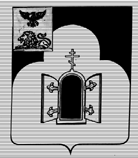 УПРАВЛЕНИЕ ОБРАЗОВАНИЯАДМИНИСТРАЦИИ ЧЕРНЯНСКОГО РАЙОНАПРИКАЗ«29»  декабря  2018 года		           № 1268 Об установлении родительской платыза    присмотр    и     уход    за     детьмив    муниципальных   образовательных организациях    Чернянского    района, реализующих              образовательные программы дошкольного образования    В соответствии с частью 2 статьи 65 Федерального закона                    от 29 декабря 2012 г. № 273-ФЗ «Об образовании в Российской Федерации», постановлением  Правительства  Белгородской   области от 19 ноября 2018 г.  № 416-пп «Об установлении среднего размера родительской платы за присмотр и уход за детьми в государственных и муниципальных образовательных организациях, реализующих образовательные программы дошкольного образования, в Белгородской области в 2019 году», Порядком  обращения за компенсацией родительской платы за присмотр и уход за детьми и выплаты компенсации части родительской платы за присмотр и уход за детьми в образовательных организациях, реализующих образовательные программы дошкольного образования, утвержденным постановлением  Правительства  Белгородской  области  от 30 декабря 2013г. № 537-пп, на основании решения Муниципального совета Чернянского района от 21 декабря 2018 г. № 48 «Об установлении родительской платы за присмотр и уход за детьми в муниципальных образовательных организациях Чернянского района, реализующих образовательные программы дошкольного образования» приказываю:Установить плату, взимаемую с родителей (законных представителей) за присмотр и уход за детьми в муниципальных образовательных организациях Чернянского района, реализующих образовательные программы дошкольного образования, с 01 января 2019 г. в размере 78 (семьдесят восемь) рублей в день.Установить плату, взимаемую с родителей (законных представителей), имеющих трех и более несовершеннолетних детей за присмотр и уход за детьми, в муниципальных образовательных организациях Чернянского района, реализующих образовательные программы дошкольного образования, с 01 января 2019 г. в размере 50 % от стоимости одного дня пребывания ребенка в дошкольном образовательном учреждении, а именно 39 (тридцать девять)  рублей в день.Не взимать плату с родителей (законных представителей) за присмотр и уход за детьми-инвалидами, детьми-сиротами и детьми, оставшимися без попечения родителей, а также за детьми с туберкулезной интоксикацией, обучающихся в муниципальных образовательных организациях Чернянского района, реализующих образовательные программы дошкольного образования.        4. Производить перерасчет платы за присмотр и уход за детьми, в случаях отсутствия ребенка в образовательном учреждении по следующим причинам:а)  болезнь ребенка (согласно представленной медицинской справке);б) санаторно – курортное лечение ребенка (согласно представленной справки лечебного учреждения, копии санаторно-курортной путевки или иного подтверждающего документа  и заявления родителя (законного представителя));в) карантин в образовательном учреждении (согласно приказу учреждения);г) отпуск родителя (законного представителя) (согласно справки родителя (законного представителя) с места работы и личного заявления родителя (законного представителя));д) обследование ребенка в лечебном учреждении (согласно медицинской справке);е) закрытие (приостановление функционирования) образовательного учреждения на ремонтные и (или) аварийные работы (согласно приказу учреждения).        5. Родителям (законным представителям) на детей, осваивающих образовательные программы дошкольного образования и посещающих дошкольные образовательные учреждения Чернянского района, выплачивается компенсация:             - на первого ребенка - 20 процентов среднего размера родительской платы за присмотр и уход за ребенком;             - на второго ребенка - 50 процентов среднего размера родительской платы за присмотр и уход за ребенком;             - на третьего и последующих детей - 70 процентов среднего размера родительской платы за присмотр и уход за ребенком.Льготы по оплате за присмотр и уход за детьми в образовательных учреждениях, реализующих образовательные программы дошкольного образования,   предоставлять при наличии соответствующих документов.Назначение льгот и начисление компенсации части родительской платы производить с момента предоставления полного пакета документов. Руководителям  образовательных учреждений, реализующим образовательные программы дошкольного образования:  - предоставлять календарные графики работы дошкольного учреждения и табеля учета посещаемости детей за предыдущий месяц не позднее 5 числа месяца, следующего за отчетным;- обязать родителей (законных представителей) вносить родительскую плату не позднее 15 числа каждого месяца за текущий месяц;- в случае не поступления оплаты за присмотр и уход за детьми  в указанный срок к родителям (законным представителям) применять меры, предусмотренные действующим законодательством и договором между родителями (законными представителями) и администрацией дошкольного учреждения;- перерасчет и возврат сумм родителям (законным представителям)   в случае выбытия воспитанника производится на основании их личного заявления и приказа образовательного учреждения об отчислении воспитанника;- ответственность  за  своевременное  и  полное  предоставление документов, подтверждающих право на льготу, пакета документов для назначения и выплаты компенсации, поступление родительской платы за присмотр и уход за детьми возлагается на родителей (законных представителей).              - ответственность за своевременное предоставление необходимого пакета документов для начисления льгот и компенсаций в уполномоченный орган несет руководитель образовательного учреждения.Бухгалтеру по начислению компенсации части родительской платы Коваленко А.А. своевременно производить оплату льгот и компенсаций на основании представленного пакета документов.   Контроль исполнения настоящего приказа возложить на заместителя начальника управления образования – начальника отдела бухгалтерского учета и отчетности  Клещунову Е.А. и заместителя начальника отдела общего, дошкольного и дополнительного образования  управления образования  Капнину А.И.          Начальник		управления образования                     Н.Е.Дереча	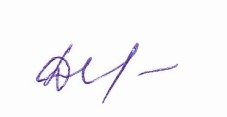 